Анализ воспитательной работы  КГУ «ОСШ с Баймырза ОО по району Биржан сал»за 2022-2023 уч года.Коллектив КГУ «ОСШ с Баймырза ОО по району Биржан сал» работал по утвержденному плану.   Реализация воспитательного процесса шла через постоянно действующее МО классных руководителей, кружки по интересам, секции, библиотеку школы, через работу ДОО  «Шырак», психологическую службу.    Воспитательная работа велась по 8  направлениям:Воспитание казахстанского патриотизма и гражданственности,     правовое воспитание.Духовно-нравственное воспитание.Национальное воспитание.Семейное воспитание.Трудовое, экономическое и экологическое воспитание.Поликультурное и художественно-эстетическое  воспитание.Интеллектуальное воспитание, воспитание информационной культуры.Физическое воспитание, здоровый образ жизни.Так же велась работа и в других направлениях.•	Профилактика правонарушений, детской безнадзорности и беспризорности,	•	Развитие творческих способностей учащихся,•	Работа детской организации,•	Организация методической работы с классными руководителями,•	Организация летнего отдыха детей и подростков,    У каждого классного руководителя разработан как воспитательный план работы с классом, так и план работы по программе «Рухани Жаңғыру», согласованный и утвержденный   администрацией школы, где цели и задачи воспитательной работы охватывают все направления  Комплексной целевой программы воспитания.             Цель воспитательной работы школы:- Создание эффективной системы воспитательной работы с учащимися, направленной на формирование у них  казахстанского патриотизма, гражданского самосознания, толерантности, общей культуры, здорового образа жизни, реализации творческих способностей, профессионального самоопределения, обеспечения досуга детей.   Задачи:- Формирование уважительного отношения учащихся  к государственным символам Республики Казахстан.- Формирование системы патриотического воспитания подрастающего поколения.- Совершенствование системы профилактики предотвращения употребления наркотических и других вредных веществ в целях формирования социального наркотического иммунитета среди учащихся.- Совершенствование системы профилактики религиозного экстремизма среди учащихся.      В школе продолжается акция «Дорога в школу». Дети из числа многодетных и социально-незащищенных категорий получилиденежную сумму на приобретение  канцелярских принадлежностей, школьной и спортивной формы, обуви за счет средств районного бюджета. Так же  им былы вручены  новогодние кульки, приобретенные за счет средств районного  всеобуча. Все учащиеся  школы получают учебники в школьной библиотеке в полном объеме.     1 сентября 2022 года в 10 часов была проведена торжественная линейка, посвященная «Дню Знаний». Линейка началась с государственного гимна РК. На линейку все учащиеся явились празднично одетые с цветами. С поздравлением выступила   директор школы  Хаметова А.К. . Она поздравила всех с началом нового учебного года. Силами учеников первого класса и выпускников  был  показан небольшой концерт. Первоклассники с выражением прочли выученные стихи, старшеклассники, спели песню и исполнили вальс. Линейка проводилась на двух языках.https://www.instagram.com/reel/Ch9cLojqH6p/?igshid=YmMyMTA2M2Y=Для всех учеников школы был проведен первый урок, посвященный дню знаний. Все школьные кабинеты были красочно оформлены, на уроках использовались интерактивные доски, проекторы, учителями были подготовлены красочные презентации. Коллектив  школы  принял активное участие в обсуждени послания  Президента Токаева К.К. к народу Казахстана.Перед учителями выступила директор школы Хаметова А.К.  Все учителя приняли активное участие в обсуждении и высказали свое мнение. Во время обсуждения  коллектив   школы выразил  полную поддержку инициатив Главы государства по решению актуальных вопросов  в политической и социально-экономических сферах, https://www.instagram.com/reel/Ch9qwsyqeng/?igshid=YmMyMTA2M2Y=К 100 летию  дважды Героя Советского Союза генерал-майора авиации Бегельдинову Т.Я.были проведены следующие мероприятия в соответствии с планом:Классные часыhttps://www.instagram.com/reel/CiZN1mrKgdO/?igshid=YmMyMTA2M2Y=https://m.facebook.com/story.php?story_fbid=pfbid0TTCNp65d6BvsJHVJgw6SbCDGyDiKq61KdJsQPMsTsZ1ZJ6t4oEQiwm17CEvtbvWnl&id=100033241192449Оформлен уголок памяти в школьной библиотеке.     В начале сентября  в Баймырзинской основной школе проходила Неделя,посвящённая Дню семьи. Были подготовлена книжная выставка, с которой были ознакомлены учащиеся школы. В мини-центре организовали просмотр мультфильмов про маму и семью. Классные руководители провели классные часы.6-17 сентября прошли родительские собрания с участием психолога.В рамках празднования Дня семьи были организованы видеопоздравления.https://www.instagram.com/reel/CimcGwYK7DM/?igshid=YmMyMTA2M2Y=https://www.instagram.com/p/Cimev1bKhtG/?igshid=YmMyMTA2M2Y=https://www.instagram.com/reel/CimfHgdqdwr/?igshid=YmMyMTA2M2Y=https://www.instagram.com/p/Cimf1lzqNqr/?igshid=YmMyMTA2M2Y=https://www.instagram.com/p/CimgDHmqYYe/?igshid=YmMyMTA2M2   В сентябре   в нашей школе прошел «Фестиваль Здоровья».Мероприятие началось с общего построения. Затем прозвучал гимн РК. От лица администрации учащихся поздравила заместитель директора по ВР Барханская Т.В. Учитель физкультуры Асанбаев Е.С. провел инструктаж по технике безопасности при проведении игр. Старшая вожатая Скрипкина О.В. под веселую музыку занималась с детьми ритмической гимнастикой. Учащиеся 5-9 класса провели массовый забег. Учащиеся 1-4 класса под руководством классных руководителей провели «Весёлые старты». Учащиеся школы провели конкурс рисунков на тему ЗОЖ.Так же в начале сентября прошла декада языков. Все запланированные мероприятия были проведены.   1 и 2 октября 2022 года, в  соответствии с разработанным планом  проведения месячника по социальной поддержке пожилых людей и инвалидов,  старшая вожатая Скрипкина О.В.совместно с членами самоуправления провели акцию «День добрых дел». Посетили дома одиноко проживающих пенсионеров, оказали помощь п уборке территории.https://www.instagram.com/reel/CjR26pWqOma/?igshid=YmMyMTA2M2Y=   Традиционно в начале октября отмечается День учителя. В школе был проведен День дублера. Учащиеся тщательнотготовились к проведению уроков. Провели конкурс поздравительных газет , подготовили праздничный концерт. Были проведены спортивные состязания между командами учителей и дублеров. Праздник прошел очень весело, в дружеской атмосфере.https://www.instagram.com/reel/CjIOBoTqVAf/?igshid=YmMyMTA2M2Y=https://www.instagram.com/reel/CjIRR3fqyFC/?igshid=YmMyMTA2M2Y=https://www.instagram.com/reel/CjAHetEq6p5/?igshid=YmMyMTA2M2Y=     11 октября отмечается Международный день девочек (InternationalDayoftheGirlChild), который был провозглашен Генеральной Ассамблеей ООН в декабре 2011 года (резолюция 66/170) в знак признания прав девочек. Эта дата призывает сосредоточить внимание на необходимости решения проблем, с которыми сталкиваются девочки во всем мире, и поощрять расширение прав и возможностей девочек и осуществление их прав. Девочки-подростки имеют право на безопасность, образование и здоровье не только в период критически важного становления, но и по мере взросления и превращения в женщин. При эффективной поддержке во время подросткового возраста девушки могут реализовать свой потенциал и изменить мир к лучшему, став матерями, работниками, предпринимателями, наставниками, главами домохозяйств и политическими лидерами.В школе провели ряд мероприятий. Показали и обсудили презентацию «Как не стать жертвой насилия». Классные руководители провели беседы с девочками и классные часы по соответствующим темам..Подводя итоги, можно отметить, что учащиеся получили целый комплекс информации, которая призвана подчеркнуть необходимость соблюдения всех социальных прав девочек, и эти знания помогут им сформировать собственное мнение о проблеме, принимать правильные решения в пользу своего здоровья и здоровья своей семьи.     25 октября вся страна отмечала праздник День Республики.Были проведены разнообразные мероприятия, в соответствии с разработанным планом.Диктант «Атамекен» Эссе «Менің  арманымдағы Қазақстан»Челлендж  «Патриоттық дауыс»Книжная выставкаКлассные часы «Тәуелсіз елім –Қазақстан!»Конкурс рисунков «Тәуелсіз елім –Қазақстан!»Исторический час « Қазақстан Республикасының даму тарихы»Конкурс рисунков «Мадақтаймын  сені»Фотовыставка « Мен үшін егемендіқ...»Торжественная линейка, посвященная Дню Республикиhttps://www.instagram.com/p/Cj5IvGTKtkj/?igshid=YmMyMTA2M2Y=https://www.instagram.com/reel/Cj7zbWuK2Tx/?igshid=YmMyMTA2M2Y=https://www.instagram.com/reel/Cj92cXCqREL/?igshid=YmMyMTA2M2Y=https://www.instagram.com/reel/CkASJkNq0rx/?igshid=YmMyMTA2M2YВо всех классах прошли классные часы по соответствкующей тематике.В конце октября в школе проходила выставка осенних поделок и букетов «Осенняя фантазия» и прошел «Осенний бал». Проводился конкурс «Мисс осень 2022 года». Все классы приняли активное участие. Учащиеся предоставили разнообразные оригинальные поделки, придумывали интересные названия.На осенние каникулы,  в соответствии с высланными рекомендациями, был составлен план мероприятий. Все запланированные мероприятия были проведены.Начальное звено.Викторина «В гостях у сказки».Мастер – класс по изготовлению поделок из бросовых материаловКоллективный просмотр фильмов по ссылкам с обсуждением  в классах и группах.Квест по зельеварению(квест для начинающих кулинаровСпортивный квест«Семейное чаепитие»Онлайн-акция  «Час семейного чтения».Среднее звено.Онлайн – игра «Что? Где? Когда».Онлайн-выставка фото «Модный показ осенних коллекций и аксессуаров»Коллективный просмотр фильмов по ссылкам с обсуждением в классах и группах.Квест юных фокусников и иллюзионистов «Мир оживших предметов»Тематический квестЗолотые правила моей семьиСемейный флешмоб «Читаем, играем, собираем»https://www.instagram.com/p/Ckp10k2qllX/?igshid=MWQ1ZGUxMzBkMA==https://www.instagram.com/p/Ckp1qLdqcEA/?igshid=MWQ1ZGUxMzBkMA==https://www.instagram.com/p/Ckp1dqYq3C2/?igshid=MWQ1ZGUxMzBkMA==Ко Дню общечеловеческих ценностей проведен час допропорядочности на тему «Воспевающий патриотический дух казахского народа Ильяс Есенберлин». В течение мероприятия учащиеся были ознакомлены с биографией писателя, просмотрели видеолекцию.Информация опубликована в социальных сетях.https://www.instagram.com/reel/Ck-mpgEKW2q/?igshid=YmMyMTA2M2Y=https://www.facebook.com/100033241192449/posts/pfbid034ZM1mdUGPMCVLuGgq9rjSNuNmcCHkGP9a3PpGLV9ciYowEeHgpXH1rmLc7vuvWtNl/ В рамках Республиканской акции «Дестство без жестокости и насилия » были проведены следующие мероприятия:Кклассные часы на актуальные темы по вопросам защиты прав детей, в том числе профилактики насилия.(1-9 классы).Дебаты по обсуждению вопросов насилия и жестокого обращения в отношении детей. Викторина «Знаешь ли ты свои права»Интелектуальная игра «Мои права и обязаности»https://www.instagram.com/p/CktIPlTKQ6I/?igshid=YmMyMTA2M2Y=https://www.facebook.com/100033241192449/posts/pfbid02MKkRP48hdF3xbstEEGwyh7tbYLt1oy83jHThKgQPfqdLdNrjGQ5ruMK6FCdtDZTrl/https://www.instagram.com/p/CkzizEUK7Pk/?igshid=YmMyMTA2M2Y=https://m.facebook.com/story.php?story_fbid=pfbid02291Vj1hRpmckRxej5nGjhz5HGxQCxQhNkuJ8ocm8Wp329VQVrE9SKAsMEV4zdEFil&id=100033241192449https://www.instagram.com/p/Ck0AvKZqoqb/?igshid=YmMyMTA2M2Y=https://www.instagram.com/p/Ck0B8OYKfg-/?igshid=YmMyMTA2M2Y= https://www.instagram.com/p/ClD-PhmKi58/?igshid=MDM4ZDc5MmU=https://www.instagram.com/p/ClD99ANKdoB/?igshid=MDM4ZDc5MmU=https://www.instagram.com/p/ClEJxUOqcrv/?igshid=MDM4ZDc5MmU=https://www.instagram.com/p/Ck-noRZKcq-/?igshid=YmMyMTA2M2Y=https://www.facebook.com/100033241192449/posts/pfbid0VAHcS8dsKvHFzvVuFc6rMJtAyj6eoXc3SESWvdykCgK8f5Tse61GouV1WMjbji1El/      В школе в соответствии с планом работы по противодействию терроризму классными руководителями  проведена разъяснительная работа и классные часы в 1-9 классах « Лжетерроризм - безобидное хулиганство или преступление»С 28 ноября  по 2 декабря была проведена неделя  «Мы выбираем здоровье», посвященная международному  Дню борьбы со СПИДом.https://www.instagram.com/p/ClplwmjKn6Z/?igshid=MDM4ZDc5MmU=https://www.instagram.com/p/ClnkNSyqn2o/?igshid=MDM4ZDc5MmU=https://www.instagram.com/p/ClnVb5hq-tm/?igshid=MDM4ZDc5MmU=https://www.instagram.com/p/CllOHU5KJiQ/?igshid=MDM4ZDc5MmU=Классные часы.https://www.instagram.com/reel/CllK09bK9rj/?igshid=MDM4ZDc5MmU=Флешмобhttps://www.instagram.com/p/CllOpARKfxf/?igshid=MDM4ZDc5MmU=Тренингhttps://www.instagram.com/reel/ClqQpvAK-VC/?igshid=MDM4ZDc5MmU= Дебатыhttps://www.instagram.com/p/ClxsGBSKHXN/?igshid=MDM4ZDc5MmU=«Вместе против СПИДа»Ко Дню Независимости был разработан план, в соответствии с которым были проведены следующие мероприятия:Книжная выставка «Казахстан – дом дружбы» Классные часы  «По следам независимости»Круглый стол «Ценности независимости»Конкурс сочиненийИсторический час «Страницы истории»Виртуальная экскурсия в музейВикторина «Знаешь ли ты историю Независимого Казахстана»https://www.instagram.com/p/CmGi1IbqbcH/?igshid=MDM4ZDc5MmU=https://www.instagram.com/p/CmJss_WqMm2/?igshid=MDM4ZDc5MmU=https://www.instagram.com/reel/CmJr1MEq5Vx/?igshid=MDM4ZDc5MmU=https://www.instagram.com/p/CmJukJJqfVA/?igshid=MDM4ZDc5MmU=https://www.instagram.com/p/CmJt895KeSB/?igshid=MDM4ZDc5MmU=https://www.instagram.com/p/CmJvZTEqAzh/?igshid=MDM4ZDc5MmU=https://www.instagram.com/p/CmJwA0Gqrc3/?igshid=MDM4ZDc5MmU=https://www.instagram.com/p/CmJwU4fqqxt/?igshid=MDM4ZDc5MmU=В школе прошли новогодние утренники. Представителт «Баймырза-Агро» вручили всем учащимся новогодние кульки.https://www.instagram.com/reel/Cmx-ysDuaWX/?igshid=MDM4ZDc5MmU=    На зимние  каникулах учащиеся школы приняли активное участие в акции « Читаем зимой»https://www.instagram.com/p/CnBP2E6Kni9/?igshid=MDM4ZDc5MmU=https://www.instagram.com/reel/CnETATAJLw6/?igshid=MDM4ZDc5MmU=В рамках недели массовых и спортивных мероприятий, посвященных годовщине вывода войск из Афганистана с 13 по 17 февраля 2023 год былипроведены следующие мероприятия:1.Торжественная линейка, посвященная годовщине вывода войск из Афганистана.2.Уроки мужества  «В жизни всегда есть место подвигу».3. Книжная выставка «Афганистан- боль сквозь годы»4. Просмотр и обсуждение тематических фильмов5. Проведение спортивных игр-эстафет «Мы будущие защитники Отечества!»6. Рейд «Забота» (Посещение семей воинов – афганцев)7. Открытый классный час, посвященный выводу войск из Афганистана «Солдаты, ушедшие в бессмертие».https://www.instagram.com/reel/Col4epRKTgv/?igshid=MDM4ZDc5MmU=С 20 по 24  февраля в школе прошла ннеделя профориентации.Конкурс рисунков «Моя мечта о будущей профессии»Конкурс презентаций  «Профессии с широкой перспективой».Конкурс эссе «Сотвори свое будущее сам»,«Что век грядущий нам готовит?»Урок-викторина«Мир профессий»  «Занимательно о профессиях»Экспресс-диагностики «Познай себя»Информационные часы для начальной школы «Все  работы хороши, выбирай на вкус».Беседы- «Многообразие мира рабочих профессий»;  - «Как правильно выбрать профессию. Рынок труда региона».Социологический опрос «Профессия, которую я выбираю…»Оформление книжной выставки «Профессии на книжных страницах»Деловая игра «Кадровый вопрос»Проведение экскурсий- Знакомство с профессией библиотекаря.- Экскурсия в медпунктДемонстрация видеороликов«Мир профессий»Онлайн-консультации для родителей«Роль семьи в профессиональном становлении детей»Ребусы «Профессии нашей страны»https://www.instagram.com/p/CpAKd7UqIgH/?igshid=MDM4ZDc5MmU=https://www.instagram.com/reel/Co7oSxJq8_2/?igshid=MDM4ZDc5MmU=https://www.instagram.com/p/Co6_McQKmYi/?igshid=MDM4ZDc5MmU=https://www.instagram.com/p/CpCDw_RKnVo/?igshid=MDM4ZDc5MmU=https://www.instagram.com/p/CpKU4pIK5D2/?igshid=MDM4ZDc5MmU=С 27 февраля по 3 марта в КГУ «ОСШ с. Баймырза»  проходила неделя психологии.
Неделя была открыта акцией "Корзинка пожеланий на день". В течение недели проходили такие мероприятия, как психологический тренинг для педагогов: " Я и мы", игра- тренинг "Мир эмоций", конкурс рисунков "Пусть всегда буду я", классные часы "Учимся общаться без конфликтов", тренинг для подростков "Мы выбираем жизнь, а вы? "(Профилактика зависимостей несовершеннолетних),тренинг " Учимся слышать и понимать друг друга". Тренинги, классные часы, игры и акции проводились, как для учащихся, так и для педагогов школы. Неделя была завершена акцией: " Гирлянда добрых дел" все желающие писали свои добрые дела сделанные за неделю. Учащиеся и коллектив школы, активно принимали участие во всех мероприятиях.В начале марта в школе прошли мероприятия, посвященные Дню Благодарности в Казахстане.1.Классные часы: «Благодарность не знает границ»2.Провели выставку рисунков, фотографий ««Ата-анам – алтын тұғырым» -  «Спасибо, папе и маме!», демонстрирующие благодарность детей своим отцам и матерям за воспитание, заботу и поддержку.3.В библиотекеоформлена книжная выставка на тему: ««Қазақ еліне тағзым» 4.Художественный руководитель  провел флешмоб «Благодарю тебя...»5.Психолог провел тренинг «Я или мы»Приняли участие в республиканском челлендже «Алтын жүрек»https://www.instagram.com/reel/CpPWi92q0cT/?igshid=MDM4ZDc5MmU=https://www.instagram.com/p/CpMkE1YKvK0/?igshid=MDM4ZDc5MmU=https://www.instagram.com/p/CpMkE1YKvK0/?igshid=MDM4ZDc5MmU=https://www.instagram.com/p/CpPYSp5qspj/?igshid=MDM4ZDc5MmU=https://www.instagram.com/reel/Cp2LgrLKQf_/?igshid=Mzc1MmZhNjY=К празднованию Международного женского дня  провели концерт и поздравление с праздником 8 марта «А ну-ка мамочки». На празднике царила веселая атмосфера. Все участники остались довольны. Для учащихся прошел конкурс рисунков .https://www.instagram.com/reel/Cpe3L88Knop/?igshid=Mzc1MmZhNjY=https://www.instagram.com/p/Cpl7osTKpKO/?igshid=Mzc1MmZhNjY=   В преддверии празднования Наурыз мейрамы был разработан план мероприятий. В целях духовно-нравственного и патриотического воспитания учащихся, пропаганды межнационального согласия и единства, формирования уважительного отношения к народным традициям и обычаям, пропаганды национальных культурных ценностей, сохранения и укрепления преемственности поколений  проведены различные мероприятия.1.Ұллтық киімді насихаттау.2. «Қайырымды  Ұлт»3. «Наурыз-думан»-казахские народные игры4. «Ұлыстың Ұлы күні-Наурыз»-концертная программа5.«Наурыз мейрамы»- классные часы6.Наурыз мерекесіне арналған флешмоб7.Видеопоздравления https://www.instagram.com/reel/Cp7zb6Tq4xN/?igshid=MWQ1ZGUxMzBkMA==https://www.instagram.com/reel/Cp2LgrLKQf_/?igshid=MWQ1ZGUxMzBkMA==Перед весенними каникулами во всех классах проведены классные часы с инструктажем о правилах поведения в весенннее время.В начале апреля прошла неделя, посвященная всемирному дню распространения информации об аутизме.https://www.instagram.com/p/CrSqcaFKGzJ/?igshid=Mzc1MmZhNjY=https://www.instagram.com/p/CrSqSiCqdNL/?igshid=Mzc1MmZhNjY=Мероприятий проведенные в рамках  республиканской информационной компании «Безопасные окна».1.В родительских размещена информация для родителей, навправленная на формирование культуры безопасного поведения.2. «Знатоки правил безопасности»  викторина3. «Ты один дома» Конкурс рисунков 4. «Навыки безопасного поведения» Урок безопасностиhttps://www.instagram.com/p/Cq-EGfhKc4b/?igshid=Mzc1MmZhNjY=https://www.instagram.com/reel/CrBDQDlK52E/?igshid=Mzc1MmZhNjY=Психолог школы Тукенова Ю.П.провела акцию  «Телефон доверия»https://www.instagram.com/p/CriRtlbKJ2T/?igshid=YmMyMTA2M2Y=К празднованию Дня единства народов Казахстана в школе прошли классные часы и фестиваль народов Казахстанаhttps://www.instagram.com/p/CrktxFmKwen/?igshid=YmMyMTA2M2Y=https://www.instagram.com/reel/CrkyFMhKs4g/?igshid=YmMyMTA2M2Y=В рамках празднования Дня защитника Отечества и Дня Победы провели мероприятия:Акция по ношению ленты «Женіс лентасы»«Уроки мужества»Диктант «Еркіниң ел ұрпақ»Мемориал «Алжир», Военно-патриотический центр ВС РККонкурс строя и песниЧеллендж  инсценированной песни « Женіс лебі»https://www.instagram.com/reel/CrztOSHqda8/?igshid=YmMyMTA2M2Y=https://www.instagram.com/reel/CrxdrbHqOkk/?igshid=YmMyMTA2M2Y=https://www.instagram.com/reel/Cr5OGP5qZ1j/?igshid=NTc4MTIwNjQ2YQ==https://www.instagram.com/reel/Cr3oxZ8qMnn/?igshid=NTc4MTIwNjQ2YQ==https://www.instagram.com/reel/CsAzBFiqxu5/?igshid=NTc4MTIwNjQ2YQ==https://www.instagram.com/reel/CsBeonAqgU4/?igshid=NTc4MTIwNjQ2YQ==Ко дню жерт политических репресий учитель истории провел мероприятие для учащихся «Тарих ызғары»https://www.instagram.com/p/CsseyGTqkd5/?igshid=MzRlODBiNWFlZA==1июня 2023 года в школе прошло традиционное мероприятие «Последний звонок». На линейке присутствовал депутат областного маслихата Мендыбаева К.Т.. Праздник прошел в торжественной атмосфере.https://www.instagram.com/reel/Cs8SwZKKQFT/?igshid=MzRlODBiNWFlZA==К Международному Дню защиты детей был составлен сетевой график мероприятий. Были проведены семейный, творческий и спортивный флешмобы.1 июня прошло праздничное мероприятие , посвященное международному дню защиты детей.https://www.instagram.com/reel/Cs3GWAcKWYK/?igshid=MzRlODBiNWFlZA==https://www.instagram.com/reel/Cs5Ov1kqHPI/?igshid=MzRlODBiNWFlZA==https://www.instagram.com/reel/Cs0Niamq0TY/?igshid=MzRlODBiNWFlZA==https://www.instagram.com/reel/Cs-qB44K5Pe/?igshid=MzRlODBiNWFlZA==Кодню Символов РК была запланирована и проведена неделя, в рамках которой прошли следующие мероприятия:Исполнение гимна челлендж«Мой  флаг-моя гордость», челленджКнижная выставка«Тауелсіздік Раміздері»,Концерт «Патриотизм дауысы»Конкурс рисунков «Отанды сую -журектен»Викторина «Сен Раміздер туралы білесіц бе?»https://www.instagram.com/reel/CtDnEuXKBo5/?igshid=MzRlODBiNWFlZA==https://www.instagram.com/reel/CtBMHieqLsp/?igshid=MzRlODBiNWFlZA==https://www.instagram.com/reel/Cs-vJ41KeZz/?igshid=MzRlODBiNWFlZA==https://www.instagram.com/p/Cs-tVseKWCO/?igshid=MzRlODBiNWFlZA==В соответствии с концепцией 4 четверти были проведены запланированные мероприятия и олубликованы в социальных сетях.https://www.instagram.com/p/CraRBNVqNSL/?igshid=Mzc1MmZhNjY=https://www.instagram.com/p/Crc8HBGqzdY/?igshid=Mzc1MmZhNjY= https://www.instagram.com/p/Crfn3PbKCCw/?igshid=Mzc1MmZhNjY=https://www.instagram.com/p/CrgHl_jqKnE/?igshid=YmMyMTA2M2Y=https://www.facebook.com/100033241192449/posts/pfbid02NtALRfSdeaccCTPCPQ7jYXskptsDXgReqcDhLCT8UJ9cMZ9xavFewFDpwNaqwxyphttps://www.instagram.com/reel/CrxdrbHqOkk/?igshid=YmMyMTA2M2Y=https://www.instagram.com/p/Cr3mSOByx-5/?igshid=NTc4MTIwNjQ2YQ==https://www.instagram.com/reel/CsLEwWVKQLr/?igshid=NTc4MTIwNjQ2YQ==https://www.instagram.com/p/CsVj8SfKofH/?igshid=NTc4MTIwNjQ2YQ==https://www.instagram.com/reel/CsiNvs8q9fY/?igshid=MzRlODBiNWFlZA==https://www.instagram.com/reel/CsiLRAuK9ZC/?igshid=MzRlODBiNWFlZA==https://www.instagram.com/p/CsnuE3_qIqQ/?igshid=MzRlODBiNWFlZA==https://www.instagram.com/reel/Csqao_jqMvS/?igshid=MzRlODBiNWFlZA==https://www.instagram.com/p/CssSYz7KPsI/?igshid=MzRlODBiNWFlZA==В рамках Национальной информационной кампании (НИК) «12 дней борьбы против эксплуатации детского труда» в Республике Казахстан , которая проходила с 1  по  12 июня 2023 года  прошли мероприятия:Размещение информации о проведении Национальной информационной кампании «12 дней борьбы против эксплуатации детского труда» на сайте школы, социальных сетях.Показ позитивных видеороликов, пропагандирующих семейные ценности и счастливое детство.Организована выставка методической, нормативно-правовой литературы по вопросам искоренения детского трудаФфлеш-моб «Стоп!Детский труд!»Спортивные мероприятия, веселые старты.Конкурс рисунков на асфальте «Мир в котором я живу» https://www.instagram.com/p/Cs2tQy-qB6x/?igshid=MzRlODBiNWFlZA==https://www.instagram.com/reel/CtLb311KoW5/?igshid=MzRlODBiNWFlZA==https://www.instagram.com/reel/CtGfnIyqnRk/?igshid=MzRlODBiNWFlZA== В течение учебного года проводились мероприятия антикоррупционной направленности по плану клуба «Адал Ұрпак».https://www.instagram.com/reel/CrK_e42qlGb/?igshid=Mzc1MmZhNjY=В мае месяце были проведены мероприятия по профилактике буллинга в школе: род собрание,тренинги, классные часы, конкурсы рисунков и плакатов.https://www.instagram.com/p/CrLK1YjqGBH/?igshid=ZGVhYjU3OTE=https://www.instagram.com/p/CrNv4mEKlkD/?igshid=Mzc1MmZhNjY=https://www.instagram.com/p/CrRGsy3Khl7/?igshid=Mzc1MmZhNjY=https://www.instagram.com/p/CrSrbMBqdg7/?igshid=Mzc1MmZhNjY=https://www.instagram.com/p/CraUfYeKpX4/?igshid=Mzc1MmZhNjY=https://www.instagram.com/p/Crhu-ZNKE0Y/?igshid=YmMyMTA2M2Y=https://www.instagram.com/p/CrktRt6Kzf5/?igshid=YmMyMTA2M2Y=https://www.instagram.com/reel/CsabxNPKSCJ/?igshid=NTc4MTIwNjQ2YQ==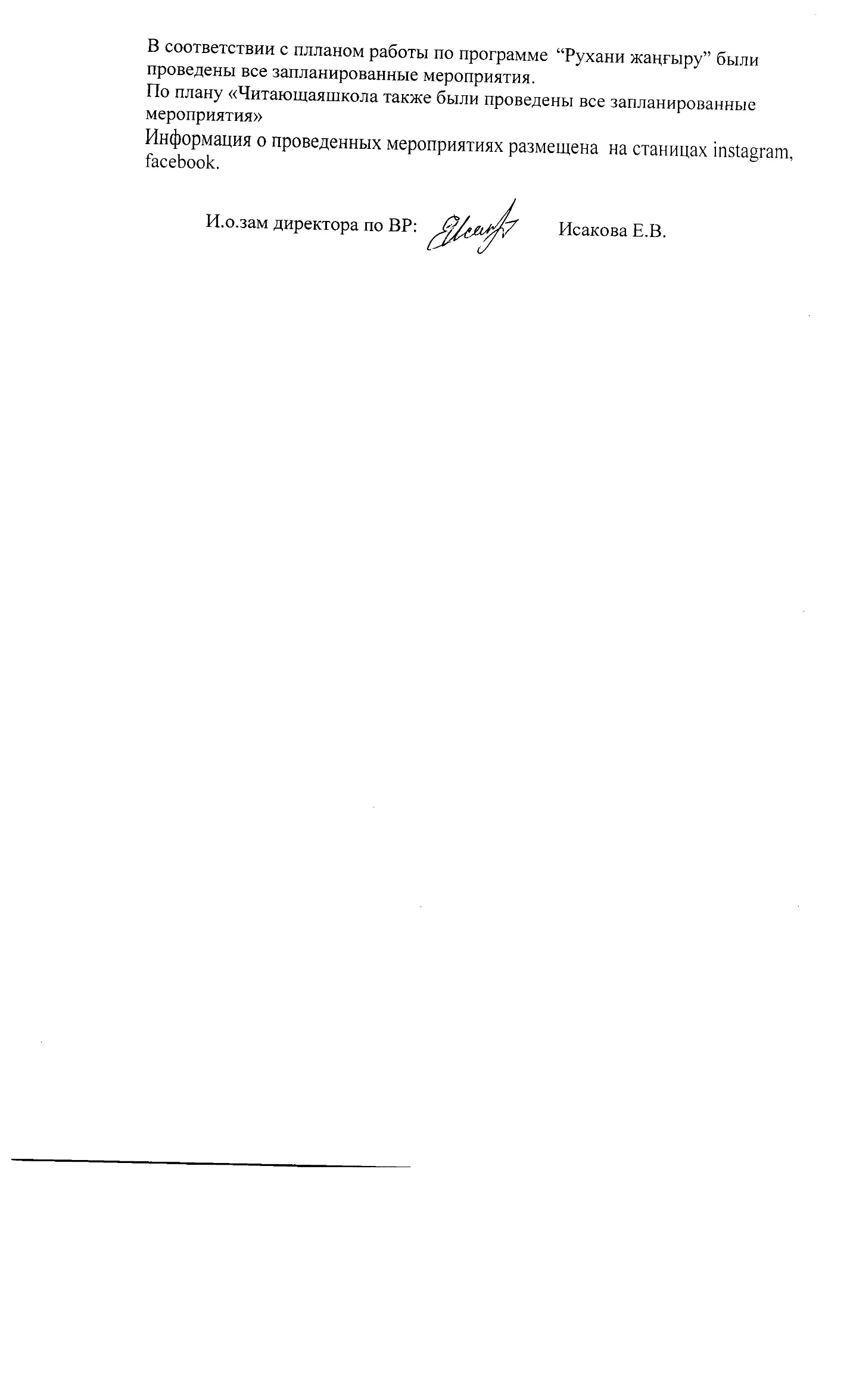 